Post doctoral fellowships in trait-based ecology modelling and oceanographyCentre for Ocean Life (www.OceanLifeCentre.dk) offers one or two 2-3 years post doctoral fellowships in Marine Ecosystem Modelling and Physical Oceanography. The fellows will be employed at DTU Aqua (The National Institute for Aquatic Resources, Technical University of Denmark, Charlottenlund, Denmark). The anticipated starting date is July 2017 or later (negotiable).The fellowships are funded by the GB Moore Foundation, and 3-4 post docs are expected to work together on the development of mechanistically underpinned, trait-based models of marine plankton ecosystems ranging across multiple trophic levels from bacteria to zooplankton, and to apply those models to the Californian Current System. There are three components to the project: (i) development of a model for unicellular plankton, (ii) development of a model for multicellular plankton with life histories, and (iii) combine the two models and test predictions against observations collected in the Californian Current system by collaborators at Scripps Institution of Oceanography . We envisage that each post docs takes a lead in one of these components, but that all post docs are involved with all parts of the work.  A copy of the project description can be requested from the project leader. The post docs will be associated the Centre for Ocean Life. We currently have a group of about 20 young researches associated the Centre (PhD and Postdocs). They are working on various aspects of marine life using diverse approaches (observational, experimental, theoretical) while collaborating through weekly science meetings, annual science retreats, numerous working groups, and collaborative projects. Their backgrounds are as diverse as are those of the PIs of the Centre, from physics and mathematics to biology and chemistry, and we spend considerable effort developing cross-disciplinary communication and projects since we believe that the potential for discovery and progress may be achieved by confronting the different disciplines. Qualifications 
We invite applications from marine ecology modellers and physical oceanographers with interest and experience in implementing biology in physical oceanography models. Candidates should have a PhD degree or equivalent.Further information 
For further information please contact the project leader, Thomas Kiørboe (tk@aqua.dtu.dk)Salary and terms of employment
The appointment terms will be based on the collective agreement with the Confederation of Professional Associations. The allowance will be agreed upon with the relevant union, but an annual salary of about 75,000 USD per year (including a pension scheme) can be expected. Candidates applying from outside Denmark can be eligible to a tax reduction upon an application.  Starting date is July 2017 but is negotiable.You can read more about DTU Aqua at www.aqua.dtu.dkPlease do not send applications to Principal Investigators, instead apply online as described below.Application procedure
We must have your online application by 1 May 2017. Go to: LINKPlease open the link "apply online" and fill in the application form and attach the following documents: A letter motivating the application (cover letter) Your application including a research planCurriculum vitae with publication list DiplomaTwo letters of recommendationOther material that you would like to be included in the evaluation.Applications and enclosures received after the deadline will not be considered.All interested candidates irrespective of age, gender, race, disability, religion or ethnic background are encouraged to apply.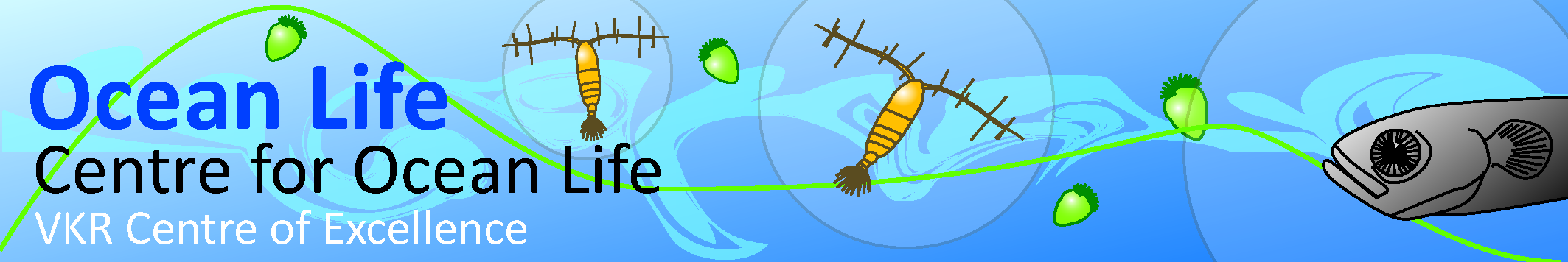 